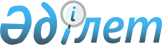 О мерах по дальнейшему реформированию системы среднего образования в Республике КазахстанПостановление Правительства Республики Казахстан от 28 августа 1998 г. N 812



      В целях дальнейшего реформирования системы среднего образования и обеспечения полной посещаемости учащимися школ Правительство Республики Казахстан ПОСТАНОВЛЯЕТ: 



      1. 


Утратил силу постановлением Правительства Республики Казахстан от 25 января 2008 года 


 N 64 
 . 



      2. Министерству образования и науки Республики Казахстан до 1 января 2001 года совместно с Министерством труда и социальной защиты населения и Министерством финансов Республики Казахстан внести в Правительство Республики Казахстан предложения по совершенствованию системы оплаты труда педагогических работников. <*> 



      Сноска. Пункт 2 - в новой редакции согласно постановлению Правительства РК от 10 июля 2000 года N 1047 
 P001047_ 
 . 



      3. Акимам областей, городов Астаны и Алматы: 



      1) совместно с Министерством образования и науки Республики Казахстан обеспечить полную посещаемость детьми школы; 



      2) 


(утратил силу постановлением Правительства Республики Казахстан от 25 января 2008 года 


 N 64 
 


)


; 



      3) принять меры для максимального использования государственных учебных заведений начального профессионального образования в качестве региональных центров для обучения безработных и незанятого населения за счет средств местного бюджета. <*> 



      Сноска. Пункт 3 - с изменениями и дополнениями, внесенными постановлением Правительства РК от 10 июля 2000 года N 1047 
 P001047_ 
 . 



      4. Внести в некоторые решения Правительства Республики Казахстан следующие изменение и дополнение: 



      1) 


(Подпункт 1 утратил силу - постановлением Правительства РК от 9 февраля 2005 г. 


 N 124 


 )


 



      2) в постановлении Правительства Республики Казахстан от 14 января 1997 года N 65 
 P970065_ 
 "О секторных программах приватизации и реструктуризации": 



      в секторных программах приватизации и реструктуризации в нефтегазовом и транспортно-коммуникационном комплексах, предприятий системы Министерства промышленности и торговли Республики Казахстан, здравоохранения, образования, науки, культуры и спорта, утвержденных указанным постановлением; 



      подраздел "Условия приватизации объектов здравоохранения, образования, науки, культуры и спорта" дополнить абзацем следующего содержания: 



      "Общеобразовательные учреждения, профессионально-технические школы, внешкольные учреждения приватизируются с согласия Министерства образования, культуры и здравоохранения Республики Казахстан". 




      

Премьер-Министр




      Республики Казахстан


                                                 Утверждено



                                         постановлением Правительства



                                              Республики Казахстан



                                        от 28 августа 1998 года N 812




                         


ПРИМЕРНОЕ ПОЛОЖЕНИЕ 






       о Фонде всеобщего обязательного среднего образования при 






              государственных общеобразовательных школах



      


Сноска. Положение


 


утратило силу постановлением Правительства Республики Казахстан от 25 января 2008 года 


 N 64 
 


).



					© 2012. РГП на ПХВ «Институт законодательства и правовой информации Республики Казахстан» Министерства юстиции Республики Казахстан
				